Задание 1. Перед Вами 6 терминов, в которых буквы переставлены местами. Расшифруйте написанные термины. Впишите их в таблицу. Кратко поясните в таблице смысл понятия, выраженного расшифрованным словом.Напишите, к какой культурно-исторической эпохе относятся расшифрованные понятия.Приведите ОДИН яркий пример культурного наследия определенной Вами эпохи. Дайте  его краткую характеристику. Поясните выбор.Задание 1.2. В клетках квадрата написаны слова-символы. Прочитать их можно по ломаной линии, которая не должна пересекаться и не должна заходить на какой-либо квадрат дважды.Соберите слова-символы и запишите их в таблицу.Дайте им лаконичное пояснение, определение.Напишите названия двух культурно-исторических эпох, к которым относятся найденные слова.Запишите ОДИН показательный образец искусства одной из определенных Вами эпох. Кратко поясните выбор.Задание 2. Прочитайте текстОпределите произведение, о котором говорится в тексте. Напишите его название.Напишите имя автора произведения.Назовите художественные средства живописи и поэзии для передачи эмоциональной атмосферы произведения.Ты помнишь, как из тьмы былого,Едва закутана в атлас,С портрета  <…> сноваСмотрела <…> на нас?Ее глаза - как два тумана,Полуулыбка, полуплач,Ее глаза - как два обмана,Покрытых мглою неудач.Соединенье двух загадок,Полувосторг, полуиспуг,Безумной нежности припадок,Предвосхищенье смертных мук.Н. А. ЗаболоцкийЗадание 2.2.Определите памятник архитектуры, о котором говорится в тексте. Напишите его название.Напишите имя архитектора.Назовите выразительные средства архитектуры и поэзии, эмоционально воссоздающей ее архитектонику и декор.Не памяти юродивойВы возводили храм,А богу плодородия,Его земным дарам.Здесь купола — кокосы,И тыквы — купола.И бирюза кокошниковОкошки оплела.Сквозь кожуру мишурнуюГлядело с завитков,Что чудилось МичуринуШестнадцатых веков.Диковины кочанные,Их буйные листы,Кочевников колчаныИ кочетов хвосты.И башенки буравамиВзвивались по бокам,И купола булавамиГрозили облакам!И москвичи молилисьСтоль дерзкому труду —
Арбузу и маисуВ чудовищном саду.А. ВознесенскийЗадание 3. Определите художественное полотно по фрагменту.Напишите название работы и ее автора. Укажите время, когда он жил и творил.Какую часть в композиции занимает представленный фрагмент? Напишите, что на нем изображено. Опишите общую композицию работы.Назовите значимые запоминающиеся детали, их место в композиции и функции, литературные ассоциации.Назовите живописные произведения этого же жанра.Укажите живописные работы этого же художника. 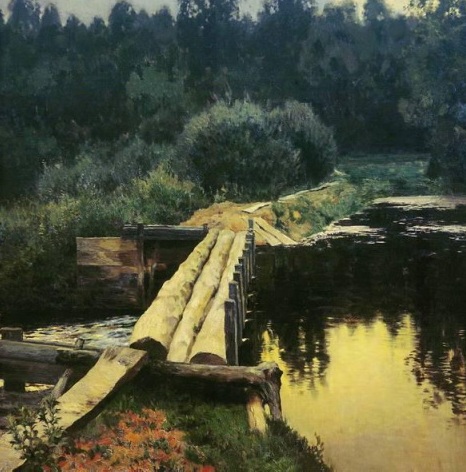 _______________________________________________________________________________________________________________________________________________________________________________________________________________________________________________________________________________________________________________________________________________________________________________________________________________________________________________________________________________________________________________________________________________________________________________________________________________________________________________________________________________________________________________________________________________________________________________________________________________________________________________________________________________________________________________________________________________________________________________________________________________________________________________________________________________________________________________________________________________________________________________________________________________________________________________________________________________________________________________________________________________________________________________________________________________________________________________________________________________________________________________________________________________________________________________________________________________________________________________________________________________________________________________________________________________________________________________________________________________________________________________________________________________________________________________________________________________________________________________________________________________________________________________________________________________________________________________________________________________________________________________________________________________________________________________________________________________________________________________________________________________________________________________________________________________________________________________________________________________________________________________________________________________________________________________________________________________________________________________________________________________________________________________________________________________________________________________________________________________________________________________________________________________________________________________________________________________________________________________________________________________________________________________________________________________________________________________________________________________________________________________________________________________________________________________________________________________________________________________________________________________________________________________________________________________________________________________________________________________________________________________________________________________________________________________________________________________________________________________________________________________________________________________________________________________________________________________________________________________________________________________________________________________________________________________________________________________________________________________________________________________________________________________________________________________________________________________________________________________________________________________________________________________________________________________________Задание 4. Задание 4.1. В таблице перепутаны понятия и их определения.Соотнесите понятия с их определениями, соединив их стрелками.Дайте определения оставшимся понятиям.Задание 4.2. Даны определения терминов, относящиеся к разным областям культуры. Прочитайте определения.Впишите приведённые ниже термины в соответствующие ячейки таблицы.Дайте определения оставшимся терминам.Реквием, сфинкс, анфилада, орхестра, увертюра, пилястра, горельеф, аттикМИНИСТЕРСТВО ОБРАЗОВАНИЯ И НАУКИ КРАСНОДАРСКОГО КРАЯГосударственное бюджетное образовательное учреждениедополнительного образования детей«ЦЕНТР ДОПОЛНИТЕЛЬНОГО ОБРАЗОВАНИЯ ДЛЯ ДЕТЕЙ»350000 г. Краснодар,ул. Красная, 76тел. 259-84-01E-mail: cdodd@mail.ruВсероссийская олимпиада школьников по искусству (МХК)2014-2015 учебный годМуниципальный этап9 класс, заданияПредседатель предметно-методической комиссии: Гангур Н.А., д.и.н., профессорСАЕМСТНАИЙРОФНИАТЕЛЬЕСМРЕНЯСДАОМПИЛСМЕРЯИТИЮЛЯБИЯИЦРасшифрованные терминыОпределенияОпределенияКультурно-историческая эпохаПример культурного наследия, пояснение выбораСумма балловРАЭДЖТО,АФЛЬ,ОТБ,НАИТИЛААИЦ,АКИЗНМБВАДОСАЛЬ,КХ,НТРЬЛЛЛА.ИЕБА,ОЕТСлова-символыОпределенияОпределенияКультурно-историческая эпохаОбразец искусства, пояснения выбораСумма балловАвтор и название произведенияАвтор и название произведенияАвтор и название произведенияАвтор и название произведенияСредства живописиСредства поэзииСредства поэзииСредства поэзииСумма балловАвтор и название памятника архитектурыАвтор и название памятника архитектурыАвтор и название памятника архитектурыАвтор и название памятника архитектурыСредства архитектурыСредства поэзииСредства поэзииСредства поэзииСумма балловСумма балловПонятияОпределенияОпределенияОпределения1 Ксилография А Музыкальное произведение, которое исполнялось в XVIII в. на открытом воздухе в ночное время ансамблем духовых и струнных инструментов. В широком значении – «ночные сцены» в театральном, литературном произведенииА Музыкальное произведение, которое исполнялось в XVIII в. на открытом воздухе в ночное время ансамблем духовых и струнных инструментов. В широком значении – «ночные сцены» в театральном, литературном произведенииА Музыкальное произведение, которое исполнялось в XVIII в. на открытом воздухе в ночное время ансамблем духовых и струнных инструментов. В широком значении – «ночные сцены» в театральном, литературном произведении2 ПалаццоБ Пародийный грубовато-комический жанр; произведение такого жанра, высмеивающее напыщенность и ложный пафосБ Пародийный грубовато-комический жанр; произведение такого жанра, высмеивающее напыщенность и ложный пафосБ Пародийный грубовато-комический жанр; произведение такого жанра, высмеивающее напыщенность и ложный пафос3 НоктюрнВ Разновидность графического искусства, гравюра на деревеВ Разновидность графического искусства, гравюра на деревеВ Разновидность графического искусства, гравюра на дереве4 БурлескГ Дворец, городской особняк в Италии XIII-XVI вв., сформировался в эпоху Итальянского ВозрожденияГ Дворец, городской особняк в Италии XIII-XVI вв., сформировался в эпоху Итальянского ВозрожденияГ Дворец, городской особняк в Италии XIII-XVI вв., сформировался в эпоху Итальянского Возрождения5 Традиция6 ТрубадурСумма баллов–ряд внутренних помещений, интерьеров, расположенных по одной, продольной оси, соединенных дверными проемами–ряд внутренних помещений, интерьеров, расположенных по одной, продольной оси, соединенных дверными проемами–ряд внутренних помещений, интерьеров, расположенных по одной, продольной оси, соединенных дверными проемами–инструментальная оркестровая пьеса – вступление к опере, балету, драме–инструментальная оркестровая пьеса – вступление к опере, балету, драме–инструментальная оркестровая пьеса – вступление к опере, балету, драме–круглая площадка в древнегреческом театре, где выступали актеры, пел хор античной трагедии–круглая площадка в древнегреческом театре, где выступали актеры, пел хор античной трагедии–круглая площадка в древнегреческом театре, где выступали актеры, пел хор античной трагедии–в древнеримских триумфальных арках, затем и в европейской классической архитектуре – верхняя часть здания, расположенная над венчающим карнизом–в древнеримских триумфальных арках, затем и в европейской классической архитектуре – верхняя часть здания, расположенная над венчающим карнизом–в древнеримских триумфальных арках, затем и в европейской классической архитектуре – верхняя часть здания, расположенная над венчающим карнизом–произведение, посвящённое какому–либо трагическому событию, род траурной оратории. Изначально так называлось заупокойное песнопение–произведение, посвящённое какому–либо трагическому событию, род траурной оратории. Изначально так называлось заупокойное песнопение–произведение, посвящённое какому–либо трагическому событию, род траурной оратории. Изначально так называлось заупокойное песнопение–плоский вертикальный выступ прямоугольного сечения на поверхности стены, имеющий капитель и базу–плоский вертикальный выступ прямоугольного сечения на поверхности стены, имеющий капитель и базу–плоский вертикальный выступ прямоугольного сечения на поверхности стены, имеющий капитель и базуСумма баллов